1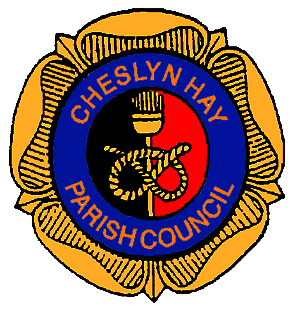 Minutes of thePARISH COUNCIL MEETINGheld on Wednesday 3rd July 2019at the Village Hall, Pinfold Lane, Cheslyn Hay at 7.00 pm1.	03/07/48 – PUBLIC PARTICIPATIONA member of the public attended to discuss the ongoing legal issues with Morris Homes in relation to the Salters Meadow estate, New Horse Road.  District Councillors advised the resident that they are unable to disclose the next stages due to confidentiality clauses but they will update residents as soon as they are able.A member of the public attended to discuss the general increase in crime in Cheslyn Hay which is making residents feel vulnerable in their own homes and, in particular, his own property which had been broken into twice in ten days, no police had attended the incident and ‘smart alert’ had not been updated with the details.  PCSO Karen Terry was in attendance and apologised for the lack of the ‘smart alert’ update which she would rectify this evening.  Discussions were held regarding the demise of the police presence in Cheslyn Hay over the last ten years, duty of care, private security firms and CCTV cameras for the village.A member of the public attended to request assistance for a relative with access difficulties around Weston Drive.RESOLVED:That PCSO Karen Terry arrange for the Crime Prevention Officer to meet with the resident concerned.That the Clerk inform the member of public in attendance of the appropriate names/address to make a formal complaint.That the Clerk write a letter to Chief Inspector Ward and the Police and Crime Commissioner to express the Parish Council’s concerns regarding the increase in criminal activity in Cheslyn Hay.That District Councillors request the installation of CCTV cameras in Cheslyn Hay.That the Clerk forward the request for Weston Drive to Great Wyrley Parish Council.2.	03/07/49 - MEMBERS PRESENT2.1      Councillor S. Hollis (Chair) Councillors :- P. L. Appleton, B. L. Bladen, E. A. Davison, J. C. Davison, A. W. Emery, I. Emery, J. D. Lockley, C. Wilkinson (Mrs), P. Wilkinson, Melanie Brown – Parish ClerkPage 1 of 5				Chairman’s Signature ………………………………………3.	03/07/50 – APOLOGIES3.1	Apologies for absence from Councillors T. M. Boyle, L. Emery, G. P. Keatley, 	A. J. Woolley and B. Woolley.4.	03/07/51 – DECLARATIONS OF INTEREST4.1	No declarations of interest reported.5.	03/07/52 – POLICE REPORT5.1	PCSO Karen Terry reported on the Parish Crime Report from the 19/06/19 to 02/07/19 including burglary, theft, criminal damage and anti-social behaviour.6.	03/07/53 – MINUTES6.1	That the minutes of the Parish Council meeting held on Wednesday 19th June 2019 be amended at 8.4 as follows :-		‘A spare pitch is available and two teams applied at the Football Liaison		Committee meeting for the spare pitch, the team with the majority of Cheslyn Hay players will be selected’.RESOLVED:Proposed by Councillor C. Wilkinson (Mrs) and seconded by Councillor E. A. Davison all in favour that, with the above amendment, the minutes of the Parish Council meeting held on Wednesday 5th June 2019 be recorded as a true and accurate record.7.	03/07/54 – COUNTY COUNCILLORS REPORT7.1	No County Councillors in attendance.8.	03/07/55 – DISTRICT COUNCILLORS REPORT8.1	District Councillors in attendance reported on the following issues :-Attending training meetings;Discussions regarding the SAD planning site at Saredon Road;Meeting with Corporate Director for Governance at South Staffordshire Council regularly regarding an update on Morris Homes, New Horse Road;South Staffordshire Council carrying out a bin audit to establish usage.9.	03/07/56 - PLANNING9.1	19/00454/ADV – Company signage details at A J Sellman Limited, 67 Station Street,                                      Cheslyn Hay, WS6 7EG.RESOLVED:That the Clerk clarify that the above application is retrospective, to replace existing signage and is not illuminated.Page 2 of 5				Chairman’s Signature ………………………………………10.	03/07/57 – FINANCE10.1	Report 1 - Financial Reports – The financial reports for May 2019 were discussed by the Clerk and the bank statements verified and signed by Councillors C. Wilkinson (Mrs) and P. Appleton. The monthly budget report was discussed, balances were checked and variances on the General Purposes, Amenities and Village Hall budgets were discussed in detail.10.2	Report 2 – Payments – Payments proposed by Councillor C. Wilkinson (Mrs), seconded by Councillor P. Appleton with Councillor E. A. Davison (Mrs) as third signatory.RESOLVED:Proposed by Councillor C. Wilkinson (Mrs), seconded by Councillor P. Appleton, all in favour, that the Financial Reports for May 2019 be agreed and accepted.That any outstanding payments be made in respect of those items listed on the green paper circulated at the meeting.  11.	03/07/58 – SECTION 137 GRANT APPLICATIONS11.1	The Clerk reported that Section 137 grant applications had been received from Arrive Alive Appeal, Burntwood and Cannock Chase Community First Aid Responders, Salem Methodist Church and West Midlands Hedgehog Rescue.RESOLVED:Proposed by Councillor J. C. Davison, seconded by Councillor A. W. Emery, all in favour, that the Clerk issue cheques for £100.00 each for Burntwood and Cannock Chase Community First Responders, Salem Methodist Church and West Midlands Hedgehog Rescue.  The remainder of the applications will be discussed in January 2020.12.	03/07/59 – CLERKS REPORT12.1	Staffordshire County Council additional Highways Funding – The Clerk has received notification from Staffordshire County Council that the gully emptier with be cleaning the drains from the list that the Parish Council provided week commencing 8th July 2019.  The Clerk reported that she had still not received a response to the action to be taken if the drains are blocked.12.2	NatWest Bank authorised signatory forms – The Clerk distributed the NatWest bank authorised signatory forms to new Members present, the forms are to be handed in at a NatWest Bank together with identification.12.3	Councillor Training – The Clerk re	quested details of Councillors who would like to attend the Staffordshire Parish Council’s Association Councillor training on Wednesday 10th July 2019.Page 3 of 5				Chairman’s Signature ………………………………………12.4	Scouts Golden Jubilee Celebration – The Clerk reported that the 1st Cheslyn Hay Scout Group were celebrating their Golden Jubilee on Saturday 13th July 2019 between 10.00 am and 4.00 pm, all Council Members invited.12.5	Complaints to the Parish Council – The Clerk reported that complaints from residents in Chelsyn Hay had significantly increased of late due to the untidiness and overhanging of grass verges, lack of grass cutting, weeding, road sweeping, litter and dog fouling in Chelsyn Hay.  District Councillor Lockley reported that this is not unique to Cheslyn Hay and several District Council Members have reported the same issues in their Parishes.   The County Council have been invited to an Overview and Scrutiny meeting at South Staffordshire Council to discuss the issues which are mainly related to lack of funding.  Councillor I. Emery stated that the Councils have a ‘duty of care’ and lack of funding is not a defence.  A discussion ensued regarding employing extra staff when funds have already been collected by the District and County Councils for these services.  Members reported issues with the volume and speed of the traffic along Station Street.12.6	Coppice Lane Pumping Station – The Clerk reported that the Environmental Health Manager at South Staffordshire Council had contacted Severn Trent regarding the ongoing issues at the pumping station, Coppice Lane.   He has been informed that they are currently pressure testing the system and it should be back open within the next few days which will negate the requirement for the tankers and traffic light system to be on-site.  Members discussed the damage to the coal-truck island by HGV drivers cutting across to Hawkins Business Park and the litter and debris left on site by the tankers removing waste from the pumping station.RESOLVED:That the Clerk book places on Councillor training with Staffordshire Parish Council’s Association on Wednesday 10th July 2019 for Councillors I. E. Emery, P. Wilkinson and A. J. Woolley.Proposed by Councillor J. C. Davison, seconded by Councillor E. A. Davison that the Clerk invite the County Council Highways department to a Parish Council meeting to discuss Highways issues.  Councillor S. Hollis volunteered to speak to the Cabinet Member for Highways.That the Clerk arrange for the cleaning of the reservoir site by Severn Trent as soon as the repairs to the pumping station are complete.That the Clerk write to the Manager of Hawkins Business Park to request that their HGV delivery drivers do not cut across the coal-truck island in future.13.	03/07/60 – CORRESPONDENCE13.1	One item of correspondence already discussed at 1.2.Page 4 of 5				Chairman’s Signature ………………………………………14.	03/07/61- TABLED ITEMS14.1	Staffordshire Parish Council Association Bulletins of the 20th and 27th June 2019.14.2	Staffordshire Police – Recruitment of Independent Advisors to Staffordshire Police and Theft of Vans warning.14.3	South Staffordshire Council Street Scene update - June 2019.14.4	South Staffordshire Council News Round-up editions 123 and 124.14.5	South Staffordshire Council – IT buddy schemes at Perton, Penkridge and Codsall libraries.14.6	South Staffordshire Council – Minutes of the Council from the 25th June 2019 (supplied by District Councillor Boyle).RESOLVED:That the Clerk email any appropriate items after the meeting.15.	03/07/62 – CHAIRMAN’S ANNOUNCEMENTS15.1	No Chairman’s announcements.16.	03/07/63 – SECTION 17 STATEMENT16.1	Items 1.2, 5.1, 13.1 and 14.2.17.	03/07/64 – CONFIDENTIAL ITEMS17.1	Legal Issues were discussed regarding an ongoing boundary dispute and the lease for Cheslyn Hay library.Meeting closed at 9.10 pmPage 5 of 5				Chairman’s Signature ………………………………………